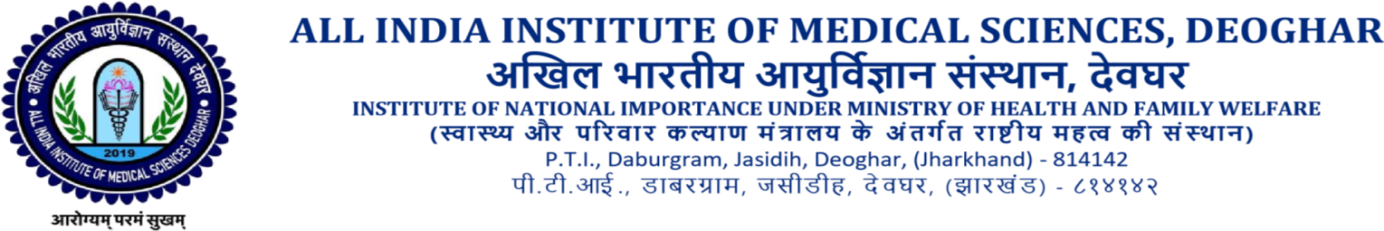 TECHNICAL CORRIGENDUM Matter Is Regarding for Laundry Services Tender No. AIIMS/DEO/LAUNDRY/2022-23/09  In which Following Modification Has Been Approved By Competent Authority:- For & on behalf of Executive Director AIIMS, Deoghar Faculty in Charge TenderS.No. Tender Clause Modification1.Page No. 14  ( Drying Tumbler 01)Clause (m)DoorOpening-900mmØ(Minimum)Clause (n)BasketVolume-1200Ltrs.(Minimum)Door opening should be 800 to 900 mmRest of the specification as per tender document2.Page no 8Scope of work Point no 3The Rate must be inclusive of the cost of linen.AIIMS Deoghar will provide the linen. Therefore, rate must not include the cost of linen.